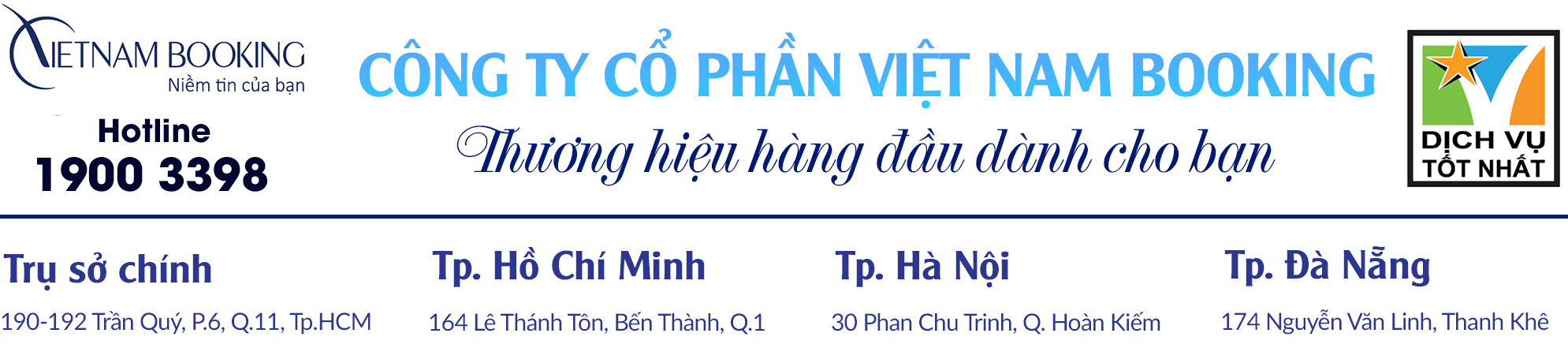 Tour Singapore – Malaysia 6N5D giá tốt cho mùa thuThời gian: 6 ngày 5 đêmKhởi hành: 26/9; 4,25/10; 8,22/11; 13/12/2019  Vận Chuyển: Xe du lịch, Máy bay, Tàu điện ngầm  Xuất phát: Từ Hà Nội  Vận chuyển: Hãng hàng không Tiger Airways /Malindo AirNGÀY 1 | HÀ NỘI - SINGAPORE (Ăn tối)Xe và Hướng dẫn viên đón Quý khách tại điểm hẹn ra sân bay làm thủ tục đáp chuyến bay TR 301 (13:10-17:40)  đi Singapore. Ăn trưa tự túc tại sân bay. Tới sân bay quốc tế Changi (Singapore), xe và hướng dẫn viên sẽ đón đoàn đưa đi ăn tối.Sau bữa tối, Quý khách có thể đăng ký tour tự chọn Singapore by Night – khám phá Singapore về đêm: Dạo thuyền trên sông trên ngắm nhìn tượng Sư Tử biển lung linh huyền ảo trong ánh đèn nhiều màu sắcKhám phá hệ thống tàu điện ngầm MRT hiện đại và cuộc sống dưới lòng đất của người dân Singapore (Chi phí tự túc).Trải nghiệm show diễn nhạc nước nghệ thuật “Wonderful Show” dưới khách sạn 5* Marina Bay Sands (nếu có thời gian ) Kết thúc chương trình.Nghỉ đêm khách sạn 3* tại Singapore.NGÀY 2 | SINGAPORE - GARDEN BY THE BAY - SENTOSA - JOHOR (Ăn sáng,trưa,tối)Quý khách ăn sáng tại khách sạn. Sau đó, đoàn đi tham quan:Công viên Merlion – chụp hình lưu niệm với tượng Sư Tử biển, biểu tượng Đảo quốc SingaporeXe đưa đoàn đi ngang và ngắm nhìn tòa nhà Quốc Hội ,Toà án tối cao, Toà thị chính ,Nhà hát Opera Esplanade :Với kiến trúc rất độc đáo mang hình dáng trái sầu riêngSau đó, Quý khách mua sắm và tham quan cửa hàng trưng bày các sản phẩm truyền thống  nổi tiếng độc đáo của Singapore như Xưởng chế tác kim cương, Cửa hàng dầu gió nổi tiếng của Singapore.Ăn trưa sau đó đi thăm quan : Garden By The Bay – kỳ quan mới của đất nước Singapore, quy tụ hàng nghìn loại thực vật từ khắp nơi trên Thế Giới. Ngoài ra còn có 18 siêu cây  thẳng đứng cao từ 15 – 25m với chức năng hấp thụ nhiệt và tản nhiệt để mang lại không khí mát mẻ cho thành phố (không bao gồm chi phí vào tham quan các dome).Khởi hành đi thăm đảo Sentosa : tham quan 2 trong 1 với bảo tàng sáp và bảo tàng lịch sử. Madam Tussuads - Bảo tàng sáp : Quý khách sẽ bất ngờ với các bức tượng sáp tuyệt đẹp được chạm khắc tinh xảo giống y nguyên mẫu .Điều thú vị trong bảo tàng tượng sáp ở Singapore còn bởi du khách được tìm hiểu về công việc chế tác ra một bức tượng sáp như các phương pháp đo lường, khắc họa các chi tiết…… IOS LIVE - Image of Singapore : Bảo Tàng hình ảnh lịch sử Singapore : Du khách sẽ trải nghiệm  hành trình đi ngược thời gian rất thú vị khi tìm hiểu văn hóa, lịch sử hình thành phát triển của Singapore. Nơi tái hiện nét đời thường của con người Singapore từ thuở sơ khai đến hiện đại. Đoàn tiếp tục hành trình khởi hành đi Malaysia bằng đường cửa khẩu  TUAS 2nd LINK. Sau khi làm thủ tục nhập cảnh vào Malaysia, khởi hành đi Johor .Ăn tối tại nhà hàng địa phương. Nghỉ đêm tại Johor. NGÀY 3 | JOHOR - MALACCA (Ăn sáng,trưa,tối)Ăn sáng tại khách sạn, làm thủ tục trả phòng. Đoàn thăm quan tại thành phố Johor Bahru.Đặc biệt quý khách sẽ có cái nhìn hoàn toàn mới về Johor Bahru khi được đi ngang qua, ngắm nhìn  các trung tâm Shopping lớn tại đây .Johor Bahru có một vị trí thuận lợi, là điểm trung chuyển hàng hóa từ Malaysia vào Singapore. Sau đó, Đoàn khởi hành đi Malacca tham quan: Quảng trường Hà Lan, Đồi Trung Hoa, Di Tích Pháo Đài Cổ Bồ Đào Nha, Di Tích Thánh Đường Saint Paul Ăn tối tại nhà hàng địa phương. Nhận phòng khách sạn nghỉ ngơi. Nghỉ đêm tại MalaccaNGÀY 4 | MALACCA - KUALALUMPUR (Ăn sáng, trưa, tối)Ăn sáng tại khách sạn. Đoàn khởi hành đi Kuala Lumpur. Trên đường về thủ đô , đoàn ghé thăm thành phố thông minh Putrayaja - thủ phủ hành chính mới của Malaysia được xây dựng với nhiều loại hình kiến trúc đặc trưng. Thăm quan và chụp hình bên ngoài Dinh Thủ Tướng, Nhà Thờ Hồi Giáo, Hồ nước nhân tạo.Ăn trưa tại nhà hàng địa phương. Sau đó tiếp tục thăm quan city tour Kuala Lumpur: Cung Điện Hoàng Gia, Quảng trường Độc Lập, Tượng Đài Chiến Thắng Chụp hình bên ngoài tòa tháp Tháp Đôi Twin Tower Petronas và tự do mua sắm khám phá trung tâm thương mại KLCC. Chiều tham quan mua sắm tại cửa hàng Chocolate.Ăn tối và nghỉ đêm khách sạn tại Kuala Lumpur.NGÀY 5 | KUALALUMPUR - GENTING (Ăn sáng,trưa,tối)Ăn sáng. Đoàn khởi hành đi Genting, trên đường đi, Quý khách tham quan:Động Batu cao 272 bậc thang, cửa hàng đồng hồ, cửa hàng đá đen phong thủy, đặc sản địa phương. Cao nguyên Genting – Một trung tâm vui chơi giải trí lớn nhất Malaysia. Tự do tham quan khu giải trí Theme Park và thử vận may tại sòng bài casino. Sức hút mạnh nhất của cao nguyên Genting đến từ các sòng bạc (hoạt động hợp pháp). Các sòng bạc được trang bị một số lượng máy đánh bạc khổng lồ, hiện  đại bậc nhất thế giới, với đủ mọi trò và mở cửa 24/24h vào tất cả các ngày trong tuần. Đến với Genting du khách còn được shopping thoải mái, vì xung quanh đây có rất nhiều khu ăn uống, thương mại sầm uất. Genting có thể đáp ứng tất cả các nhu cầu dịch vụ từ vui chơi giải trí đến mua sắm cho du khách. Quý ông có thể thử vận may ở khu casino, còn quý bà và quý cô có thể tham gia khu vui chơi hiện đại hoặc shopping. Đoàn khởi hành về lại Kuala Lumpur. Nghỉ đêm tại khách sạn 3*tại Kuala Lumpur.NGÀY 6 | KUALALUMPUR - HÀ NỘI (Ăn sáng)Ăn sáng, làm thủ tục trả phòng khách sạn. Đoàn ghé thăm thành phố thông minh Putrayaja - thủ phủ hành chính của Malaysia được xây dựng với nhiều loại hình kiến trúc đặc trưng Sau đó, xe và hướng dẫn viên tiễn đoàn ra sân bay đáp chuyến bay OD 571 (9:50–12:05) về Hà Nội. Kết thúc chuyến đi. Chia tay và hẹn gặp lại.
Ghi chú: Thứ tự các điểm tham quan có thể thay đổi nhưng vẫn đảm bảo đầy đủ các điểm trong chương trình.GIÁ TOUR BAO GỒMVé máy bay khứ hồi (Tiger Airways /Malindo Air bao gồm 20kg hành lý ký gửi và 7kg xách tay)Xe đưa đón sân bay Khách sạn tiêu chuẩn 3* (2 người/phòng, phòng ba sẽ được bố trí khi cần thiết).Bảo hiểm Du Lịch (210.000.000VNĐ/ trường hợp). Không áp dụng cho khách từ 80 tuổi trở lên.Ăn uống các bữa ăn theo chương trình.Xe đưa đón và phí thăm quan theo chương trình. Hướng dẫn viên tiếng Việt suốt tuyến và HDV địa phương nhiệt tình, kinh nghiệm. Quà tặng của công ty GIÁ TOUR KHÔNG BAO GỒMHộ chiếu còn hiệu lực 6 tháng tính đến ngày về.Phí hành lý quá cước và các chi phí cá nhân khác.Visa tái nhập Việt Nam cho người quốc tịch nước ngoài 35usd/khách/lần (trừ quốc tịch Mỹ là 190usd/khách/năm). Riêng những nước được miễn visa Việt Nam như: Anh, Pháp, Đức, Tây Ban Nha, Italia, Nhật Bản, Hàn Quốc, Nauy, Phần Lan, Đan Mạch, Thụy Điển, Nga… để được miễn visa thì các lần nhập cảnh vào Việt Nam phải cách nhau từ 30 ngày trở lên, nếu dưới 30 ngày thì phải làm công văn tái nhập 115usd/khách/lần.Tiền bồi dưỡng cho hướng dẫn địa phương 3usd/ngày/kháchGIÁ VÉ TRẺ EMDưới  2 tuổi: tính 30% giá tour (ngủ ghép chung giường với người lớn)Từ 2 - 9 tuổi: 90% giá tour (ngủ ghép giường với người lớn). Hai người lớn chỉ được đi kèm 1 trẻ em. Trường hợp có 2 trẻ đi kèm thì đóng tiền cho 1 trẻ như người lơn để lấy thêm giường ngủ.LƯU ÝKhi đăng ký tour du lịch, Quý khách vui lòng đọc kỹ chương trình, giá tour, các khoản bao gồm cũng như không bao gồm, các điều kiện hủy tour trong chương trình. Trong trường hợp Quý khách không trực tiếp đến đăng ký tour mà do người khác đến đăng ký thì Quý khách vui lòng tìm hiểu kỹ chương trình từ người đăng ký cho mình.Khi tới đăng ký, Quý khách đem theo Passport (bản chính) và đóng cọc 50% tổng tiền tour khi đăng ký tour.Giá tour khách mang hộ chiếu nước ngoài bằng giá tour khách mang hộ chiếu Việt Nam.Quý khách vui lòng hoàn tất thủ tục và thanh toán số tiền tour còn lại trước 7 ngày khởi hành. Trường hợp Quý khách bị từ chối Visa, chúng tôi sẽ hoàn trả lại tiền tour và charge phí visa 2.000.000 VND.Không giải quyết cho bất kỳ lý do thăm thân, kinh doanh… để tách đoàn. Tùy vao trường hợp cần thiết muốn tách đoàn khách phải báo trước với công ty và chịu phí theo quy định.Tùy theo điều kiện thực tế mà chương trình tham quan có thể thay đổi hành trình lên xuống cho phù hợp tuy nhiên các tuyến điểm Du Lịch vẫn đảm bảo đầy đủ. Các chuyến bay có thể thay đổi tùy thuộc vào các hãng hàng không, thời tiết…Trường hợp Quý khách không được xuất cảnh và nhập cảnh vì lý do cá nhân, CTY sẽ không chịu trách nhiệm và sẽ không hoàn trả tiền tour.Do tính chất là đoàn ghép khách lẻ, CTY sẽ có trách nhiệm thu nhận khách cho đủ đoàn (10 khách người lớn trở lên) thì đoàn sẽ khởi hành đúng lịch trình. Nếu số lượng đoàn dưới 10 khách, Công ty có trách nhiệm thông báo cho khách trước ngày khởi hành 7 ngày và sẽ thỏa thuận lại ngày khởi hành mới, hoặc hoàn trả lại toàn bộ số tiền cho khách đã đăng ký trước đó.Các chuyến bay và giờ bay có thể thay đổi giờ chót tùy do phụ thuộc vào các hãng hàng không.Trường hợp trẻ em dưới 18 tuổi: Nếu đi cùng bố/mẹ phải mang theo giấy khai sinh có dấu mộc đỏ, nếu không đi cùng bố/mẹ phải mang theo giấy ủy quyền có xác nhận của chính quyền địa phương.Trường hợp khách từ 75 tuổi phải ký giấy xác nhận sức khỏe và đi kèm 1 người thân từ 18 – 55 tuổi. Việc huỷ bỏ chuyến đi phải được thông báo trực tiếp với Công ty hoặc qua fax, email và phải được Công ty xác nhận. Việc huỷ bỏ bằng điện thoại không được chấp nhận.Chúc du khách có một chuyến đi thú vị, ý nghĩa!Hotline: 1900 3398Email: lienhe@vietnambooking.com